SKRIPSIMEMBANGUN WEB PELAYANANMEDIA PUSTAKA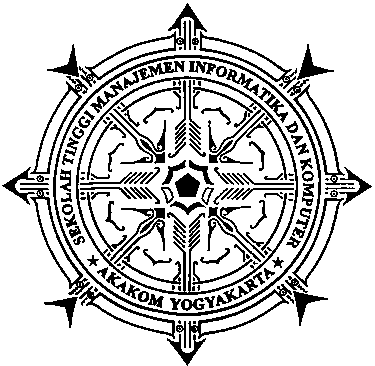 Disusun Oleh :MUHAMAD MULYONO	No. Mhs	: 075410028	Jurusan	: Teknik Informatika	Jenjang	: Strata Satu (S1)SEKOLAH TINGGI MANAJEMEN INFORMATIKA DAN KOMPUTERAKAKOMYOGYAKARTA2011